The Adopt-A-Road Program is very important in keeping Salem Countya Clean & Green place to live and visit...The following groups are commended for their continued efforts in 2010:Woodstown Presbyterian Church............................................................. Rt # 602, Auburn Rd, Pilesgrove Twp.Woodstown Presbyterian Church.....................................................Rt # 660, Point Airy Road, Pilesgrove Twp.Woodstown Rotary .................................................................................. Rt # 636, Marlton Rd, Pilesgrove Twp.Beneficial Soil Solutions .........................................................Rt # 540, Pointers-Auburn Rd, Mannington Twp.Parvin Park Appreciation Committee................................................. Rt # 645 Parvin Mill Rd, Pittsgrove Twp. Preceptor Omicron Chapter of Beta Sigma Phi............................. Rt # 620, Kings Highway, Mannington Twp. Warner and Company .......................................................................Rt # 540, Slapes Corner, Mannington Twp.“In Memory of Jesse Long”, Faye Crispin.............................. Rt # 615, Daretwn-Wdstwn Rd, Upper Pittsgrove Twp.Salem Exchange Club ...............................................................Rt # 625, Fort Elfsborg-Salem Rd, Elsinboro Twp.Deer Run Farm .......................................................................Rt # 624, Hncks Brdge-Ft Elfsbrg Rd, Elsinboro,Twp.“In Memory of Paul H. Smith”, Doug Smith...................... Rt # 635, Aldine-PoleTavern Rd, Upper Pittsgrve Twp.The Urban Family....................................................................Rt # 660, Whig Lane Rd, Upper Pittsgrove Twp.Appel Farm Arts & Music Center........................................... Rt # 611, Elmer-Shirley Rd, Upper Pittsgrove Twp.Upper Pittsgrove Democrat Club ................................................Rt # 648, Pine Tavern Rd, Upper Pittsgrove Twp.Schalick Mills, Steve Schalick..................................................................Rt # 649, Front Street, Elmer Borough Upper Pittsgrove Democrat Club ........................................Rt # 635, Aldine-Pole Tavern Rd, Upper Pittsgrove Twp. BSA Troop #33 ...........................................................................Rt # 620, Old Kings Highway, Pilesgrove Twp.Woodstown FFA Chapter ...................................................................... Rt # 669, Cheney Rd, Mannington Twp.“In Memory of Jeffrey S. Haaf”, Cindy Haaf ..................................... Rt # 678, Old Salem Rd, Pilesgrove Twp.“In Loving Memory of Andrew Gonzalez aka “Gonz”.............Rt # 621, Lawrence Corner Rd, Pittsgrove Twp.I.S. Smick Lumber, B. Harold Smick ........................................Rt # 581, Quinton-Alloway Rd, Alloway/Quinton Twps I.S. Smick Lumber, B. Harold Smick ................................................. Rt # 627, Amwellbury Rd, Elsinboro Twp. I.S. Smick Lumber, B. Harold Smick ................................................. Rt # 633, Amwellbury Rd, Elsinboro Twp. Salem County Improvement Authority SWD ...........................Rt # 540, Welchville Rd, Alloway/Mannington Twps. Salem County Improvement Authority SWD .............................................Rt # 676, McKillip Rd, Alloway Twp. Salem County Improvement Authority SWD ........................... Rt # 540, Quaker Neck to Railroad Tracks, Alloway Twp. “In Memory of Michael, Charley & Dad Turner” ..................................Rt # 663, Canhouse Rd, Alloway Twp. “In Memory of Harold J. Hurff”, Curtis J. Hurff ...............................Rt # 656, Remsterville Rd, Alloway Twp. Salem Comm College, Students, Faculty & Staff..................... Rt # 618, Hollywood Avenue, Carneys Point Twp. Pittsgrove Twp. Republican Club...................................................... Rt # 690, Upper Neck Rd, Pittsgrove Twp. “In Loving Memory of Michael J. Seery Jr.” Brenda Seery...........Rt # 635, Friesburg-Aldine Rd, Upper Pittsgrove Twp. “The Toxic Avenger”, Barbara Wiler ........................................Rt # 614, Bridgeton Rd, Upper Pittsgrove Twp. Clarence Johnson and Son...................................................... Rt # 628, Crses Lnding Rd/Game Crk Rd. Carneys Pt Twp. Bernie Smith....................................................................................... Rt # 632, Lighthouse Rd, Pennsville Twp. “In Memory of Charles Villanova “The Pelura Family ............Rt #641 Pennsgrove Auburn Rd, Carneys Point Karen, Molly & William McGowan ........................................Rt # 661, Sinnicksons Landing Rd, Elsinboro Twp. “The Secchuitti Family".................................................................Rt # 690, Upper Neck Road, Pittsgrove Twp. “In Memory of Harry “Hank” C. Phillips ............................................. Rt # 655, Alvine Road, Pittsgrove Twp. “In Memory of Edward T. (Shag) Regner......................................... Rt # 664, Timberman Road, Alloway Twp. Pittsgrove Democrats In Memory of Nick Wulderk .........................Rt # 613, Porchtown Road, Pittsgrove Twp. “In Loving Memory of William (Bill) J. Garrison ...................Rt # 609, Richwood Road, Upper Pittsgrove Twp. Christopher Riegel-Riegel Trucking ......................................................... Rt# 637, Hagersville Road, Elsinboro Schepps Family/Mary Ann Hill..................................................................... Rt # 626 Jericho Rd, Quinton Twp. Broad Pond Refuge/ Tom Figlio................................................................... Rt # 553, Buck Rd. Pittsgrove Twp. The Hickson Family/ Diana Hickson ............................................... Rt # 671, Fork Bridge Rd. Pittsgrove Twp. “In Loving Memory Tammy Jean Davis”/Bill Smith ......................... Rt # 657, Quaker Neck Rd. Alloway Twp. The Loveless-George Family ..............................................................Rt # 636, Remsterville Rd, Alloway Twp. “In Memory of Charles Villanova” The Pelura Family .............Rt#641 Pennsgrove Auburn Rd, Carneys Point BSA Troop# 60 .................................................................................. Rt # 672, Watson’s Mill Rd, Alloway Twp. “In Memory of Michael B. Hitchner Sr” .................................. Rt # 603, Woodstown-Alloway Rd, Alloway Twp. The Ward Families ...................................................................................Rt # 608, Palatine Rd, Pittsgrove Twp. Pittsgrove Township Environmental Commission.................................Rt # 553, Centerton Rd, Pittsgrove Twp. Friends of Supawna Meadows National Wildlife Refuge ................... Rt #632, Lighthouse Rd, Pennsville Twp. “Harvest Community Bank” We’re Making A Difference ................Rt # 605, Swedesboro Rd, Pilesgrove Twp. Ann F. Tark ................................................................................ Rt # 631, Haines Neck Road, Mannington Twp. “In Memory of Joe Dromgoole Jr.”/ Terry Dromgoole ..........................Rt # 690, Olivet Road, Pittsgrove Twp. “In Memory of Cancer Survivors”/ Rhonda Waddington ...... Rt # 653, Acton-Station Road, Mannington Twp. “In Memory of Bill and Mary Garton /Sue Breslin .................................................. Rt# 626, Jericho Rd, Salem The Kuhar Family and Arbor-Tech........................................... Rt# 640, Alloway-Friesburg Rd, Alloway Twp. “In Memory of Doc Bennett” & “In Memory of Dorothy Bennett” ....... Rt # 551, East Pittsfield Rd, Pennsville Twp. American Medical Response.................................................... Rt# 551, Pennsville Auburn Rd, Carneys Point Twp. Woodstown High School Class of 2011/Nick Paolizzi ................Rt#603, Woodstown-Alloway Rd, Woodstown “In Memory of Teresa Dare DuBois”/Jennie Lutes................ Rt# 672, Main Street and East Millbrooke, Woodstown “ The Harbs Family” Gary Harbs Jr................................................... Rt # 690 Upperneck Rd, Pittsgrove Twp. “ In Loving Memory of Robert “Duke” Mead Jr.” ................. Rt# 639,Willow Grove Road, Upper Pittsgrove Twp. “Helens Café and Gardens / Tim & Nicole Priore .............................RT # 540, Telegraph Road, Alloway Twp. “SCC Scholarship Recipient/SCC Phi Theta Kappa Member...... RT# 661 Tilbury Rd & RT#627 S Tilbury Rd, Elsinboro “Liberty Bell Farm”/ Denise Bell.................................................................RT # 611 Dutch Row Rd, Elmer NJ “Richardson Family”/ Gwen Richardson................................ RT# 653 Acton Station Road, Mannington Township “Habitat for Humanity ofSalem County/Paul Codella.............Rt # 551 Pennsville Auburn Rd South of Hollywood in Carneys Point Twp.Memory Mom & Pop Plevak Erwin Heil Jr. .... RT# 653 Acton Station Rd NW #659 Clancy Rd, Quinton Twp.Dedicated to Zachary River ..........................................................RT# 601 Golfwood Ave, Carney's Point Twp.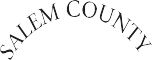 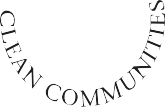 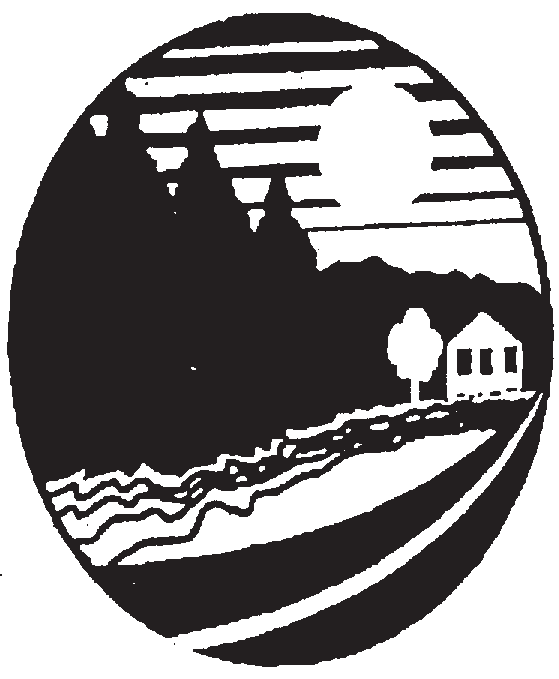 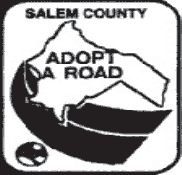 821030For more information about the Adopt-A-Road Program, contact the Salem County Improvement Authority/ Solid Waste Div., 856-935-7900A Salem County Clean Communities Program Administered bythe SCIA/ Solid Waste Div. for the Salem County Board of Chosen Freeholders